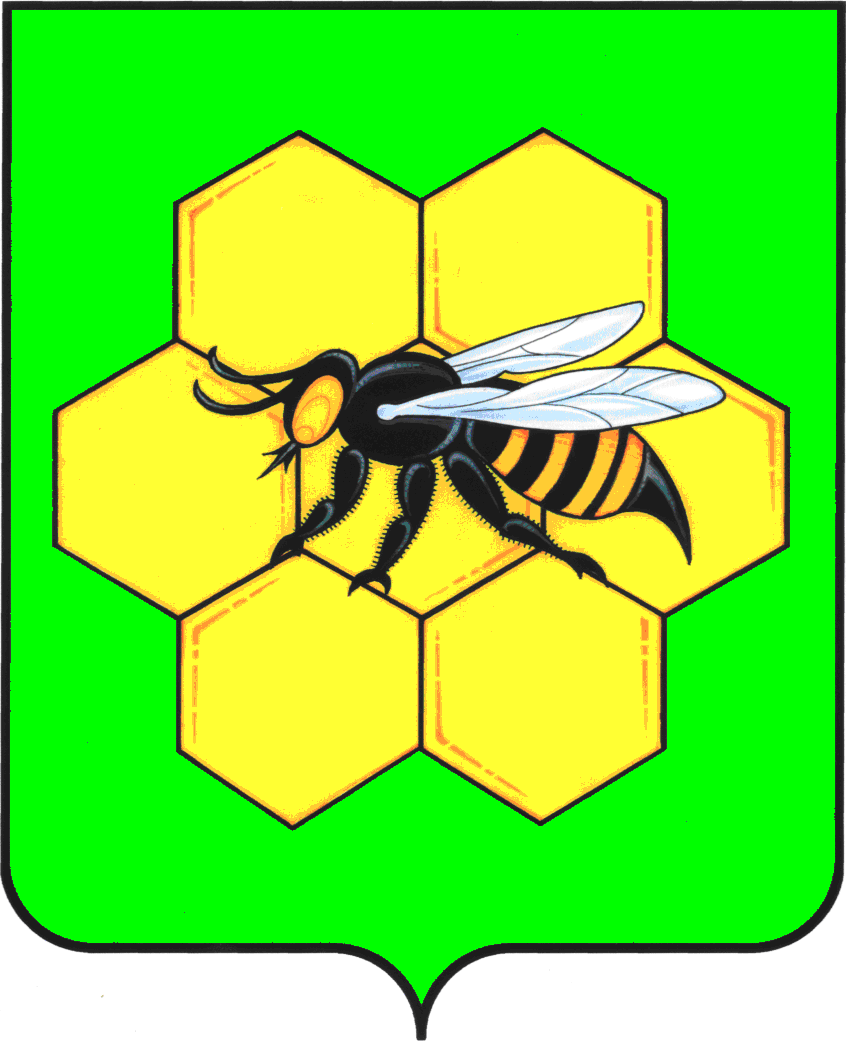 АДМИНИСТРАЦИЯМУНИЦИПАЛЬНОГО РАЙОНА ПЕСТРАВСКИЙСАМАРСКОЙ ОБЛАСТИПОСТАНОВЛЕНИЕ_______________№_________Об утверждении муниципальной программы «Формирование комфортной городской среды муниципального района Пестравский Самарской области на 2018-2022 годы»В целях повышения уровня благоустройства муниципального района Пестравский Самарской области, в соответствии с постановлением Правительства Российской Федерации от 10.02.2017 года № 169 "Об утверждении Правил предоставления и распределения субсидий из федерального бюджета бюджетам субъектов Российской Федерации на поддержку государственных программ субъектов Российской Федерации и муниципальных программ формирования современной городской среды", приказом Министерства строительства и жилищно-коммунального хозяйства Российской Федерации от 06.04.2017 года  № 691/пр "Об утверждении методических рекомендаций по подготовке государственных  программ субъектов Российской Федерации и муниципальных программ формирования современной городской среды в рамках реализации приоритетного проекта "Формирование комфортной городской среды на 2018-2022 годы", руководствуясь статьями 41, 43 Устава муниципального района Пестравский Самарской области, администрация муниципального района Пестравский  ПОСТАНОВЛЯЕТ:Утвердить муниципальную программу «Формирование комфортной городской среды муниципального района Пестравский Самарской области на 2018-2022 годы» согласно приложения.Разместить настоящее постановление в источниках официального опубликования.3. Контроль за исполнением настоящего постановления возложить на первого заместителя Главы муниципального района Пестравский (В.В. Шаталов).Глава муниципальногорайона Пестравский                                                                            А.П.ЛюбаевКазанцев Е. А. 8(846)7421288Муниципальная программа«Формирование комфортной городской средымуниципального района Пестравский Самарской области на 2018-2022 годы»с. Пестравка 2017 годПАСПОРТмуниципальной программы«Формирование комфортной городской среды муниципального района Пестравский Самарской области на 2018-2022 годы».*- ресурсное обеспечение реализации муниципальной программы корректируется на соответствующий год в зависимости от объемов финансирования из федерального и регионального бюджетовХарактеристика текущего состояния, основные проблемы сферы благоустройства в муниципальном районе Пестравский Самарской области, показатели и анализ социальных, финансово-экономических и прочих рисков реализации муниципальной программы.Основные понятия, используемые в настоящей муниципальной программе.Дворовые территории многоквартирных домов – совокупность территорий, прилегающих к многоквартирным домам, с расположенными наних объектами, предназначенными для обслуживания и эксплуатации таких домов, и элементами благоустройства этих территорий, в том числе местами стоянки автотранспортных средств, тротуарами и автомобильными дорогами, включая автомобильные дороги, образующие проезды к территориям, прилегающим к многоквартирным домам.Общественная территория — территория или пространство потенциального местонахождения людей. Определяется в целях регулирования гражданских правоотношений, возникающих за пределами частных пространств, где правовое положение и сама возможность нахождения отдельных граждан ограничены в силу общего закона и основанных на законе частных норм.Заинтересованные лица – собственники помещений в многоквартирных домах, собственники иных зданий и сооружений, расположенных в границах дворовой территории, подлежащей благоустройству.Управляющая организация – организация (УК, ТСЖ, ЖСК и т.д.), управляющая многоквартирным домом, расположенным в границах дворовой территории, подлежащей благоустройству.Общественная комиссия – комиссия, созданная на муниципальном уровне для контроля и координации за ходом выполнения муниципальной программы «Формирование комфортной городской среды муниципального района Пестравский Самарской области на 2018-2022 годы», организации общественного обсуждения, проведения комиссионной оценки предложений заинтересованных лиц, в состав которой входят представители органов местного самоуправления, политических партий и движений, общественных организаций и иных заинтересованных лиц.Элементы благоустройства дворовой территории – декоративные, планировочные, конструктивные решения, элементы ландшафта, различные виды оборудования и оформления, малые архитектурные формы, информационные конструкции, некапитальные нестационарные сооружения, используемые как составные части благоустройства, а также система организации пользователей дворовой территории.Дизайн-проект благоустройства дворовой территории – документация, содержащая описание проекта благоустройства дворовой территории в текстовой и графической форме, определяющая проектные решения по функциональному зонированию дворовой территории, благоустройству каждой из зон, а также включающая перечень и стоимость работ.Минимальный перечень видов работ по благоустройству дворовыхтерриторий:а) установка скамеек;б) установка урн для мусора;в) ремонт дворовых проездов;г) обеспечение освещением дворовых территорий;Формирование современной комфортной среды – мероприятия, направленные на улучшение санитарного, экологического и эстетического состояния дворовых и общественных территорий;Текущее состояние, основные проблемы сферы благоустройства в муниципальном районе Пестравский Самарской области.Одним из приоритетных направлений развития муниципального района является повышение уровня благоустройства, создание безопасных и комфортных условий для проживания жителей муниципального образования. Статус современного муниципального образования во многом определяет уровень внешнего благоустройства и развитая инженерная инфраструктура. Дворовые территории являются важнейшей составной частью транспортной системы. От уровня транспортно-эксплуатационного состояния дворовых территорий многоквартирных домов и проездов к дворовым территориям во многом зависит качество жизни населения. В Пестравском районе насчитывается 135 многоквартирных домов общей площадью дворовых территорий примерно 40500 кв. м. В результате реализации муниципальной программы «Формирование комфортной городской среды муниципального района Пестравский Самарской области на 2017 год» полностью благоустроено 37 дворовых территорий, охват населения благоустроенными дворовыми территориями (доля населения, проживающего в жилом фонде с благоустроенными дворовыми территориями от общей численности населения муниципального образования субъекта Российской Федерации) составит 29,6%.В жилищном фонде, не вошедшим в муниципальную программу 2017 года объекты благоустройства дворов за многолетний период эксплуатации пришли в ветхое состояние, и не отвечают современным требованиям, обусловленным нормами Градостроительного и Жилищного кодексов Российской Федерации.Результаты обследований дворовых территории показали, что пришло в негодность асфальтобетонное покрытие внутри дворовых проездов и тротуаров. В большинстве дворов отсутствует необходимый набор малых архитектурных форм (далее – МАФ) (скамейки, урны и др.) и обустроенные детские площадки. Отсутствуют специально оборудованные стоянки для автомобилей, что приводит к их хаотичной парковке, в некоторых случаях даже на зеленой зоне.Общая территория муниципального района составляет 196000 га. По результатам инвентаризации общественные территории (парки, скверы, площади, проезды, центральные улицы и т.д.) имеют низкую степень благоустройства, не отвечают современному эстетическому облику. Площадь  общественных территорий составляет более 60000 кв. м., при этом благоустройству необходимо подвергнуть каждый квадратный метр.Существующее положение обусловлено рядом факторов: нарушение градостроительных норм при застройке сельских территорий, введение новых современных требований к благоустройству и содержанию территорий, недостаточное финансирование программных мероприятий в предыдущие годы.Благоустройство территорий продиктовано на сегодняшний день необходимостью обеспечения проживания людей в более комфортных условиях при постоянно растущем благосостоянии населения.Важнейшей задачей органов муниципального образования является формирование и обеспечение среды, комфортной и благоприятной для проживания населения, в том числе благоустройство и надлежащее содержание дворовых и общественных территорий, выполнение требований Градостроительного кодекса Российской Федерации по устойчивому развитию сельских территорий, обеспечивающих при осуществлении градостроительной деятельности безопасные и благоприятные условия жизнедеятельности человека.Для поддержания дворовых и общественных территорий сельских поселений в технически исправном состоянии и приведения их в соответствие с современными требованиями комфортности разработана муниципальная программа «Формирование комфортной  городской среды муниципального района Пестравский Самарской области на 2018-2022 годы» (далее – муниципальная программа).Благоустройство дворовых территорий и мест массового пребывания населения позволит поддержать их в удовлетворительном состоянии, повысить уровень благоустройства, выполнить архитектурно-планировочную организацию территории, обеспечить здоровые условия отдыха и жизни жителей.При выполнении работ по благоустройству необходимо учитывать мнение жителей и сложившуюся инфраструктуру территорий дворов для определения функциональных зон и выполнения других мероприятий.Реализация муниципальной программы позволит создать на дворовых и общественных территориях условия, благоприятно влияющие на психологическое состояние человека, повысить комфортность проживания жителей сельских поселений, обеспечить более эффективную эксплуатацию жилых домов, обеспечить физическую и транспортную доступность для инвалидов и других маломобильных групп населения, сформировать активную гражданскую позицию населения посредством его участия в благоустройстве внутридворовых территорий, повысить уровень и качество жизни граждан.Показатели и анализ социальных, финансово-экономических и прочих рисков реализации муниципальной программы.В рамках реализации муниципальной программы могут быть выделены следующие риски ее реализации.Правовые риски связаны с изменением законодательства, что может привести к существенному увеличению планируемых сроков или изменению условий реализации мероприятий муниципальной программы.Для снижения воздействия данной группы рисков необходимо привлекать основные заинтересованные стороны к  обсуждению при разработке проектов документов, которые впоследствии должны принять участие в их согласовании;Финансовые риски связаны с возникновением бюджетного дефицита и недостаточным вследствие этого уровнем бюджетного финансирования, что может повлечь сокращение или прекращение реализации программных мероприятий.Снижению финансовых рисков способствуют:- уточнение объемов финансовых средств, предусмотренных на реализацию мероприятий муниципальной программы;- обеспечения правильного расчета требуемых объемов средств из местного бюджета, дополнительного финансирования из областного бюджета, а также возможного привлечения средств из внебюджетных источников.Макроэкономические риски связаны с возможными кризисными явлениями в мировой и российской экономике, ухудшения внутренней и внешней конъюнктуры, снижения темпов роста национальной экономики и уровня инвестиционной активности, высокой инфляцией, а также с кризисом банковской системы и возникновением бюджетного дефицита.Административные риски могут возникнуть в связи с низкой эффективностью взаимодействия заинтересованных сторон, что может повлечь за собой нарушение планируемых сроков реализации муниципальной программы, невыполнение ее задач, снижение эффективности использования ресурсов и качества выполнения мероприятий муниципальной программы.Основными условиями минимизации административных рисков являются:-регулярная публикация отчетов о ходе реализации муниципальной программы;-повышение эффективности взаимодействия органов местного самоуправления с предпринимательским сообществом;-своевременная корректировка мероприятий муниципальной программы.Техногенные и экологические риски связаны с природными и климатическими явлениями и техногенными катастрофами.Они могут привести к задержке, нарушению сроков реализации муниципальной программы в пользу других направлений развития района и переориентации на ликвидацию последствий катастроф.Приоритеты и цели региональной и муниципальной политики в сфере благоустройства в муниципальном районе Пестравский Самарской области, описание целей и постановка задач муниципальной программы, планируемые конечные результаты реализации муниципальной программы, характеризующие целевое состояние (изменение состояния) в сфере реализации муниципальной программы.2.1. Развитие муниципального образования направлено на определение перспективных направлений и приоритетов развития в условиях ограниченных ресурсов, обеспечение согласованных позиций и действий со стороны власти, бизнеса и общества, привлечение к принятию решений и их реализации активной части сообщества.Приоритетами муниципальной политики в сфере жилищно-коммунального хозяйства муниципального образования являются:- создание комфортной среды в едином облике дворовых и общественных территорий;- ведение градостроительной политики, направленной на развитие села, отвечающего всем требованиям архитектурной композиции, комфортности, безопасности;- поддержание в должном виде мест массового отдыха, сохранение и охрана объектов культурного наследия.2.2. При разработке мероприятий муниципальной программы сформированы и определены основные цели и задачи.Целью реализации муниципальной программы является формирование комфортной среды на территории муниципального района Пестравский.2.3. Для достижения этой цели предлагается выполнить задачи:- благоустройство дворовых территорий многоквартирных домов;- благоустройство общественных территорий;-наличие общественной комиссии, которая контролирует реализацию муниципальной программы, согласует отчеты и принимает работы;-обязательное общественное обсуждение и утверждение проекта муниципальной программы и дизайн-проектов объектов;-свободное право предложения объектов для включения в муниципальную программу, при обязательном условии инициативы жителей;-учет принципа безбарьерности для маломобильных групп населения;В результате реализации программных мероприятий к каждой дворовой и общественной территории, включенной в муниципальную программу, планируется применить индивидуальную технологию производства восстановительных и ремонтных работ. Проведение работ, необходимых для приведения территорий, прилегающих к многоквартирным жилым домам, и внутриквартальных проездов в нормативное состояние, обеспечит комфортные условия проживания населения, безопасность движения жителей города, беспрепятственный проезд спецтехники, скорой помощи, позволит создать благоприятные условия отдыха в общественных местах.В результате реализации мероприятий, предусмотренных муниципальной программой, планируется:- повышение уровня благоустройства дворовых территорий;- повышение уровня благоустройства общественных территорий сельских поселений;- обеспечение комфортности проживания жителей;- создание позитивного облика сельских поселений.Перечень, цели и краткое описание планов мероприятий органов местного самоуправления муниципального района Пестравский Самарской области, муниципальных учреждений Пестравского района Самарской области, включенных в муниципальную программу.Основу муниципальной программы составляет ремонт и благоустройство дворовых территорий многоквартирных домов и общественных территорий сельских поселений.Мероприятия по благоустройству дворовых и общественных территорий формируются с учетом необходимости обеспечения физической, пространственной и информационной доступности зданий, сооружений, дворовых территорий для инвалидов и других маломобильных групп населения.3.1. Адресный перечень дворовых и общественных территорий, подлежащих благоустройству, формируется по итогам проведенной инвентаризации. Возможна актуализация программы по итогам последующей инвентаризации (приложение № 3, 4 к настоящей муниципальной программе). Включение дворовой территории в муниципальную программу без решения заинтересованных лиц не допускается. Включение проектов по благоустройству дворовых и общественных территорий в муниципальную программу осуществляется по итогам общественных обсуждений, Порядок которых определен постановлением администрации муниципального района Пестравский от _______ № __.Выполнение мероприятий по благоустройству дворовых и общественных  территорий, должны выполняться с учетом необходимости обеспечения физической, пространственной и информационной доступности зданий, сооружений дворовых территорий для инвалидов и других маломобильных групп населения.Объем видов работ по благоустройству дворовых территорий МКД на территории муниципального района Пестравский.Для поддержания дворовых территорий МКД и мест массового пребывания населения в технически исправном состоянии и приведения их в соответствие с современными требованиями комфортности разработана настоящая муниципальная программа.В муниципальной программе предусматривается целенаправленная работа по благоустройству дворовых территорий МКД исходя из минимального перечня работ:- ремонт дворовых проездов;- обеспечение освещением дворовых территорий;- установка скамеек;- установка урн для мусора;Дополнительный перечень работ определяется на региональном уровне и может включать в себя:- оборудование детских и (или) площадок;- оборудование автомобильных парковок;- устройство и обустройство тротуаров, пешеходных дорожек;- иные виды работ.В приложении № 7  к муниципальной программе представлен визуализированный перечень образцов элементов благоустройства, предлагаемых к размещению на дворовой территории, в соответствии с минимальным и дополнительным перечнями работ.Нормативная стоимость (единичные расценки) работ по благоустройству дворовых территорий, входящих в состав минимального и дополнительного перечней работ приведена в приложении № 8 к муниципальной программе.Перед началом работ по благоустройству дворовой территории МКД, включенной в муниципальную программу, подготавливается и утверждается (с учетом обсуждения с представителями заинтересованных лиц) дизайн-проект в соответствии с Порядком разработки, обсуждения с заинтересованными лицами и утверждения дизайн-проекта благоустройства дворовой территории, включенной в муниципальную программу согласно приложению № 9 к настоящей муниципальной программе.Все мероприятия планируются с учетом создания условий для жизнедеятельности инвалидов и других маломобильных групп населения.В муниципальной программе предусматриваются нижеперечисленные работы по благоустройству общественных территорий:- приобретение малых архитектурных форм- текущий ремонт тротуаров, пешеходных дорожек;- приобретение и установка детской игровой площадки;- приобретение и установка малых архитектурных форм;- озеленение парковых зон;- освещение общественных территорий.- иные виды работ.3.3. Благоустройство наиболее посещаемых общественных территорий (площадей, улиц, пешеходных зон, скверов, парков, иных общественных территорий). Общественные территории, подлежащие благоустройству в 2018-2022 годах в рамках данной программы, с перечнем видов работ, планируемых к выполнению, отбираются с учетом результатов общественного обсуждения. Перечень общественных территорий формируется в соответствии с Порядком и сроками представления, рассмотрения и оценки предложений заинтересованных лиц о включении в муниципальную программу «Формирование комфортной городской среды муниципального района Пестравский  Самарской области на 2018-2022 годы» общественной территории, утвержденным постановлением администрации муниципального района Пестравский от _______ № __  и оформляется как приложение к данной программе (приложение № 4 к настоящей Программе).Сроки и этапы реализации муниципальной программы в целом с указанием промежуточных итогов.Реализация муниципальной программы предусмотрена на 2018-2022 годы без выделения этапов. Сведения об основных мероприятиях муниципальной программы, исполнителях, сроках реализации, ожидаемом непосредственном результате его реализации, взаимосвязи с показателями муниципальной программы приведены в приложении № 5 к настоящей муниципальной программе.Реализация запланированных мероприятий позволит удовлетворить большую часть обращений граждан о неудовлетворительном техническом состоянии дворовых территорий многоквартирных домов и мест массового пребывания населения, а также обеспечит благоприятные условия проживания населения, что положительно отразится и на повышении качества жизни в целом. Будет скоординирована деятельность предприятий, обеспечивающих благоустройство населенных пунктов и предприятий, имеющих на балансе инженерные сети, что позволит исключить случаи раскопки инженерных сетей на вновь отремонтированных объектах благоустройства и восстановление благоустройства после проведения земляных работ.Эффективность программы оценивается по следующим показателям:- уровень благоустроенности сельских поселений;В результате реализации муниципальной программы ожидается:- улучшение экологической обстановки и создание среды, комфортнойдля проживания жителей села;- совершенствование эстетического состояния территории сельских поселений муниципального района Пестравский.Описание мер правового и муниципального регулирования в сфере благоустройства, направленных на достижение целей  муниципальной программы.5.1. Реализация муниципальной программы осуществляется в соответствии с нормативными правовыми актами администрации муниципального района Пестравский Самарской области, постановлением Правительства Российской Федерации от 10.02.2017 года № 169 "Об утверждении Правил предоставления и распределения субсидий из федерального бюджета бюджетам субъектов Российской Федерации на поддержку государственных программ субъектов Российской Федерации и муниципальных программ формирования современной городской среды", приказом Министерства строительства и жилищно-коммунального хозяйства Российской Федерации от 21.02.2017 года  № 114/пр "Об утверждении методических рекомендаций по подготовке государственных (муниципальных) программ формирования современной городской среды в рамках реализации приоритетного проекта "Формирование комфортной городской среды на 2017 год", приказом Министерства строительства и жилищно-коммунального хозяйства Российской Федерации от 06.04.2017 года  № 691/пр "Об утверждении методических рекомендаций по подготовке государственных  программ субъектов Российской Федерации и муниципальных программ формирования современной городской среды в рамках реализации приоритетного проекта "Формирование комфортной городской среды на 2018-2022 годы".5.2. Разработчиком и исполнителем муниципальной программы является МКУ «Отдел капитального строительства и жилищно-коммунального хозяйства администрации муниципального района Пестравский».5.3. Исполнитель мероприятий муниципальной программы несет ответственность за качественное и своевременное их выполнение, целевое и рациональное использование средств, предусмотренных муниципальной программой, своевременное информирование о реализации муниципальной программы.5.4. Исполнитель организует выполнение программных мероприятий путем заключения соответствующих муниципальных контрактов с подрядными организациями и осуществляют контроль за надлежащим исполнением подрядчиками обязательств по муниципальным контрактам.Отбор подрядных организаций осуществляется в порядке, установленномФедеральным законом от 05.04.2013 года № 44-ФЗ «О контрактной системе в сфере закупок товаров, работ, услуг для обеспечения государственных и муниципальных нужд».5.5. Реализация муниципальной программы осуществляется посредством взаимодействия структурных подразделений администрации муниципального района Пестравский, а также предприятий и организаций, осуществляющих выполнение мероприятий муниципальной программы.План реализации муниципальной программы представлен в приложении № 6 к муниципальной программе.Перечень показателей (индикаторов) муниципальной программы с указанием плановых значений за весь период ее реализации.Для оценки достижения цели и выполнения задач муниципальной программы предлагаются следующие индикаторы:- доля дворовых территорий МКД, в отношении которых проведены работы по благоустройству, от общего количества дворовых территорий МКД;- количество дворовых территорий МКД, приведенных в нормативное состояние;- доля дворовых территорий, на которых созданы комфортные условия для отдыха и досуга жителей, от общего количества дворовых территорий МКД, участвующих в муниципальной программе;- доля общественных территорий, в отношении которых проведены работы по благоустройству, от общего количества общественных территорий;- повышение уровня информирования о мероприятиях по формированию современной городской среды муниципального образования;- доля участия населения в мероприятиях, проводимых в рамках                                                                                                                                                                                                                                                       муниципальной программы.Сведения о показателях (индикаторах) муниципальной программы представлены в приложении № 1 к муниципальной программе.Информация о ресурсном обеспечении муниципальной программы за счет средств областного бюджета, федерального бюджета, местных бюджетов и внебюджетных источников (в разрезе главных распорядителей средств местного бюджета, планов мероприятий (мероприятий) органов местного самоуправления муниципального района Пестравский Самарской области, муниципальных учреждений, включенных в муниципальную программу.Источником финансирования программы являются средства федерального и областного бюджетов, бюджетов сельских поселений муниципального района Пестравский.Объемы и источники финансирования определены Государственной программой Самарской области «Формирование комфортной городской среды на 2018 - 2022 годы». Объемы финансирования подлежат ежегодному уточнению исходя из возможностей соответствующего бюджета на очередной финансовый год и плановый период. Информация об объемах финансовых ресурсов, необходимых для реализации муниципальной программы, с разбивкой по источникам финансовых ресурсов содержится в приложении № 2 к настоящей муниципальной программе.Порядок аккумулирования и расходования средств заинтересованных лиц, направляемых на выполнение минимального и дополнительного перечней работ по благоустройству дворовых территорий, и механизм контроля за их расходованием содержится в приложении № 10.Методика комплексной оценки эффективности реализации муниципальной программы «Формирование комфортной городской среды муниципального района Пестравский Самарской области на 2018-2022 годы».Комплексная оценка эффективности реализации муниципальной программы осуществляется ежегодно в течение всего срока её реализации и по окончании её реализации включает в себя оценку степени выполнения мероприятий муниципальной программы и оценку эффективности реализации муниципальной программы.Оценка степени выполнения мероприятий муниципальной программы представляет собой отношение количества выполненных мероприятий к общему количеству запланированных мероприятий. Оценка эффективности реализации муниципальной программы основана на  достижениях  показателей (индикаторов) муниципальной программы за отчетный год и за весь период её реализации с учетом объемов ресурсов как  направленных бюджетных средств на её реализацию, так и освоенных в ходе её реализации. 	Методика комплексной оценки эффективности реализации программы определена в приложении № 11  к настоящей программе.Критерии комплексной оценки эффективности реализации муниципальной программы представлены в приложении № 12 к настоящей программе.Приложение № 1 к муниципальной программе «Формирование комфортной  городской среды муниципального района Пестравский Самарской области на 2018-2022 годы»ПЕРЕЧЕНЬпоказателей (индикаторов) муниципальной программы «Формирование комфортной  городской среды муниципального района Пестравский  Самарской области на 2018-2022 годы»Приложение № 2к муниципальной программе «Формирование комфортной  городской среды муниципального района Пестравский Самарской области на 2018-2022 годы»Ресурсное обеспечение реализации муниципальной программы на 2018-2022 годы**- ресурсное обеспечение реализации муниципальной программы корректируется на соответствующий год в зависимости от объемов финансирования из федерального и регионального бюджетовПриложение № 3к муниципальной программе «Формированиекомфортной  городской среды муниципального района ПестравскийСамарской области на 2018-2022 годы»Адресный перечень дворовых территорий, подлежащих благоустройству в 2018-2022 годах**  - перечень дворовых территорий корректируется на соответствующий годПриложение № 4к муниципальной программе «Формированиекомфортной  городской среды муниципального района ПестравскийСамарской области на 2018-2022 годы»Перечень общественных территорий, подлежащих благоустройству в 2018-2022 годах**- перечень общественных территорий корректируется на соответствующий годПриложение № 5к муниципальной программе «Формированиекомфортной городской  среды муниципального района Пестравский Самарской области на 2018-2022 годы»ПЕРЕЧЕНЬосновных мероприятий муниципальной программыПриложение № 6к муниципальной программе «Формированиекомфортной  городской среды муниципального района Пестравский Самарской области на 2018-2022 годы»План реализации муниципальной программы «Формирование комфортной  среды муниципального района Пестравский Самарской области на 2018 -2022 годы»Приложение № 7к муниципальной программе «Формирование комфортной  городской среды муниципального района Пестравский Самарской области на 2018-2022 года»Визуализированный перечень образцов элементов благоустройства, предлагаемых к размещению на дворовой территории, в соответствии с минимальным и дополнительным перечнем работ по благоустройствуМинимальный переченьДополнительный переченьПриложение № 8к муниципальной программе «Формирование комфортной  городской среды муниципального района Пестравский Самарской области на 2018-2022 года»Нормативная стоимость (единичные расценки) работ по благоустройству дворовых территорий, входящих в состав минимального и дополнительного перечней работПриложение № 9к муниципальной программе «Формирование комфортной  городской среды муниципального района Пестравский Самарской области на 2018-2022 годы»Порядокразработки, обсуждения, согласования и утверждения дизайн-проекта благоустройства дворовой территории многоквартирного дома, а также дизайн-проекта благоустройства общественной территории, с заинтересованными лицами включенных в муниципальную программу «Формирование комфортной городской среды муниципального района Пестравский Самарской области на 2018-2022 годы»1. Общие положения1.1. Настоящий Порядок регламентирует процедуру разработки, обсуждения и согласования заинтересованными лицами дизайн-проекта благоустройства дворовой территории многоквартирного дома, а также дизайн-проекта благоустройства общественной территории, их утверждение в рамках реализации муниципальной программы «Формирование комфортной городской среды муниципального района Пестравский Самарской области на 2018-2022 годы» (далее – Порядок).1.2. Под дизайн-проектом понимается графический и текстовый материал,включающий в себя визуализированное изображение дворовой территории илитерритории общего пользования, с планировочной схемой, фотофиксациейсуществующего положения, с описанием работ и мероприятий, предлагаемых квыполнению (далее – дизайн-проект). Содержание дизайн-проекта зависит от вида и состава планируемых к благоустройству работ. Это может быть как проектная, сметная документация, так и упрощенный вариант в виде изображения дворовой территории или территории общего пользования с описанием работ и мероприятий, предлагаемых к выполнению.1.3. К заинтересованным лицам относятся: собственники помещений в многоквартирных домах, собственники иных зданий и сооружений, расположенных в границах дворовой территории и (или) территории общегопользования, подлежащей благоустройству (далее – заинтересованные лица).2. Разработка дизайн-проекта2.1. Разработка дизайн-проекта в отношении дворовых территорий многоквартирных домов и общественных территорий, осуществляется в соответствии с Правилами благоустройства территории сельских поселений муниципального района Пестравский, а также с требованиями Градостроительного кодекса Российской Федерации, а также действующими строительными, санитарными и иными нормами и правилами.2.2. Разработка дизайн-проекта в отношении дворовых территорий многоквартирных домов, и общественных территорий муниципального района Пестравский Самарской области осуществляется администрацией муниципального района Пестравский в течение пяти дней со дня утверждения общественной комиссией протокола оценки заявок заинтересованных лиц на включение в адресный перечень дворовых территорий проекта программы и протокола оценки предложений граждан, организаций на включение в адресный перечень общественных территорий муниципального района Пестравский Самарской области.2.3. Разработка дизайн-проекта благоустройства дворовой территории многоквартирного дома осуществляется с учетом минимальных и дополнительных перечней работ по благоустройству дворовой территории, установленных администрацией муниципального района Пестравский и утвержденных протоколом общего собрания собственников помещений в многоквартирном доме, в отношении которой разрабатывается дизайн-проект благоустройства.3. Обсуждение, согласование и утверждение дизайн-проекта3.1. В целях обсуждения, согласования и утверждения дизайн-проекта благоустройства дворовой территории многоквартирного дома, администрация уведомляет уполномоченное лицо, которое вправе действовать в интересах всех собственников помещений в многоквартирном доме, придомовая территория которого включена в адресный перечень дворовых территорий проекта программы (далее – уполномоченное лицо), о готовности дизайн-проекта в течение 1 рабочего дня со дня изготовления дизайн-проекта.3.2. Уполномоченное лицо обеспечивает обсуждение, согласование дизайн-проекта благоустройства дворовой территории многоквартирного дома с собственниками инженерных сетей, для дальнейшего его утверждения в срок, не превышающий 3 рабочих дней.3.3. Утверждение дизайн-проекта благоустройства дворовой территории многоквартирного дома осуществляется администрацией в течение двух рабочих дней со дня согласования дизайн-проекта.3.4. Дизайн-проект на благоустройство дворовой территории многоквартирного дома утверждается в двух экземплярах, в том числе один экземпляр хранится у уполномоченного лица.3.5. Дизайн-проект на благоустройство общественной территории утверждается в одном экземпляре и хранится в администрации.Приложение № 10к муниципальной программе «Формирование комфортной  среды муниципального района Пестравский Самарской области на 2018-2022 годы»Порядок аккумулирования и расходования средств заинтересованных лиц, направляемых на выполнение минимального и дополнительного перечней работ по благоустройству дворовых территорий, и механизм контроля за их расходованием.1.1.	 Настоящий Порядок аккумулирования средств заинтересованных лиц, направляемых на выполнение минимального, дополнительного перечней работ по благоустройству дворовых территорий (далее – Порядок), регламентирует процедуру аккумулирования средств заинтересованных лиц, направляемых на выполнение минимального, дополнительного перечней работ по муниципальной программе «Формирование комфортной  среды муниципального района Пестравский Самарской области на 2018-2022 годы», механизм контроля за их расходованием, а также устанавливает порядок и формы трудового и (или) финансового участия граждан в выполнении указанных работ.  1.2.	Под формой трудового участия понимается неоплачиваемая трудовая деятельность заинтересованных лиц, имеющая социально полезную направленность, не требующая специальной квалификации и организуемая в качестве:- трудового участия заинтересованных лиц, организаций в выполнении минимального перечня работ по благоустройству дворовых территорий в случае, если органом государственной власти Самарской области принято решение о таком участии;- трудового участия заинтересованных лиц, организаций в выполнении дополнительного перечня работ по благоустройству дворовых территорий.1.3.	Под формой финансового участия понимается:- доля финансового участия заинтересованных лиц, организаций в выполнении минимального перечня работ по благоустройству дворовых территорий в случае, если органом государственной власти Самарской области принято решение о таком участии;- минимальная доля финансового участия заинтересованных лиц, организаций в выполнении дополнительного перечня работ по благоустройству дворовых территорий в размере, установленном органом государственной власти Самарской области. 2.	Порядок трудового и (или) финансового участия заинтересованных лиц2.1. Условия и порядок финансового участия заинтересованных лиц, организаций в выполнении минимального и дополнительного перечней работ по благоустройству дворовых территорий определяется органом государственной власти Самарской области.2.2. Условия и порядок трудового участия заинтересованных лиц, организаций в выполнении минимального и дополнительного перечней работ по благоустройству дворовых территорий определяется органом государственной власти Самарской области.Организация трудового участия, в случае принятия соответствующего решения органом государственной власти Самарской области, осуществляется заинтересованными лицами в соответствии с решением общего собрания собственников помещений в многоквартирном доме, дворовая территория которого подлежит благоустройству, оформленного соответствующим протоколом общего собрания собственников помещений в многоквартирном доме. Организация трудового участия призвана обеспечить реализацию потребностей в благоустройстве соответствующей дворовой территории исходя из необходимости и целесообразности организации таких работ.3.	Условия аккумулирования и расходования средств 3.1. В случае, если муниципальной программой «Формирование комфортной  среды муниципального района Пестравский Самарской области на 2018-2022 годы» будет предусмотрено финансовое участие заинтересованных лиц в выполнении минимального перечня работ по благоустройству дворовых территорий, и (или) в случае включения заинтересованными лицами в дизайн-проект благоустройства дворовой территории работ, входящих в дополнительный перечень работ по благоустройству дворовых территорий, денежные средства заинтересованных лиц перечисляются на лицевой счет, открытый администрацией муниципального района Пестравский Самарской области для учета средств, поступающих от оказания платных услуг и иной, приносящей доход деятельности.3.2. Администрация муниципального района Пестравский Самарской области заключает соглашения с заинтересованными лицами, принявшими решение о благоустройстве дворовых территорий, в которых определяются порядок и сумма перечисления денежных средств заинтересованными лицами.Объем денежных средств заинтересованных лиц  определяется сметным расчетом по благоустройству дворовой территории. 3.3. Перечисление денежных средств заинтересованными лицами осуществляется до начала работ по благоустройству дворовой территории. Ответственность за неисполнение заинтересованными лицами указанного обязательства определяется в заключенном соглашении.3.4. Администрация муниципального района Пестравский Самарской области обеспечивает учет поступающих от заинтересованных лиц денежных средств в разрезе многоквартирных домов, дворовые территории которых подлежат благоустройству.3.5. Администрация муниципального района Пестравский Самарской области обеспечивает ежемесячное опубликование на официальном сайте администрации муниципального района Пестравский Самарской области в информационно-телекоммуникационной системе «Интернет» данных о поступивших от заинтересованных лиц денежных средствах в разрезе многоквартирных домов, дворовые территории которых подлежат благоустройству.Администрация муниципального района Пестравский Самарской области ежемесячно обеспечивает направление данных о поступивших от заинтересованных лиц денежных средствах в разрезе многоквартирных домов, дворовые территории которых подлежат благоустройству, в адрес уполномоченной общественной комиссии.3.6. Расходование аккумулированных денежных средств заинтересованных лиц осуществляется администрацией муниципального района Пестравский Самарской области на:- финансирование дополнительного перечня работ по благоустройству дворовых территорий проектов, включенного в дизайн-проект благоустройства дворовой территории муниципальной программы «Формирование комфортной  среды муниципального района Пестравский Самарской области на 2018-2022 годы»;- финансирование минимального перечня работ по благоустройству дворовых территорий проектов, включенного в дизайн-проект благоустройства дворовой территории (в случае, если муниципальной программой «Формирование комфортной  среды муниципального района Пестравский Самарской области на 2018-2022 годы» формирования городской среды будет предусмотрено финансовое участие заинтересованных лиц в выполнении минимального, дополнительного перечней работ).Расходование аккумулированных денежных средств заинтересованных лиц осуществляется в соответствии с условиями соглашения на выполнение работ в разрезе многоквартирных домов, дворовые территории которых подлежат благоустройству. 4.	Контроль за соблюдением условий порядка4.1. Контроль за целевым расходованием аккумулированных денежных средств заинтересованных лиц осуществляется администрацией муниципального района Пестравский Самарской области в соответствии с бюджетным законодательством.4.2.  Администрация муниципального района Пестравский Самарской области обеспечивает возврат аккумулированных денежных средств заинтересованным лицам в срок до 31 декабря текущего года при условии:- экономии денежных средств, по итогам проведения конкурсных процедур;- неисполнения работ по благоустройству дворовой территории многоквартирного дома по вине подрядной организации;- не предоставления заинтересованными лицами доступа к проведению благоустройства на дворовой территории;- возникновения обстоятельств непреодолимой силы;- возникновения иных случаев, предусмотренных действующим законодательством.	Приложение № 11 к муниципальной программе«Формирование комфортной городской  среды муниципального района Пестравский Самарской области на 2018-2022 годы»МЕТОДИКАоценки эффективности реализации муниципальной  программы«Формирование комфортной  среды муниципального района Пестравский Самарской области на 2018-2022 годы»	Оценка эффективности реализации муниципальной программы осуществляется путем установления степени достижения ожидаемых результатов, а также сравнения текущих значений показателей (индикаторов) с их целевыми значениями.	Оценка эффективности реализации муниципальной программы осуществляется ежегодно в течение всего срока реализации муниципальной программы и в целом по окончании ее реализации.		Эффективность реализации муниципальной программы с учетом финансирования оценивается путем соотнесения степени достижения основных целевых показателей (индикаторов) муниципальной программы к уровню ее финансирования с начала реализации. Комплексный показатель эффективности рассчитывается по формуле:	где N		- общее число целевых показателей (индикаторов);	Xn		- плановое значение n-го целевого показателя (индикатора);	Xn		- текущее значение n-го целевого показателя (индикатора);	F 		- плановая сумма финансирования по Программе;	F		- сумма финансирования (расходов) на текущую дату 	Для расчета комплексного показателя эффективности R  используются все целевые показатели (индикаторы), приведенные в приложении 1 к муниципальной программе.	При значении комплексного показателя эффективности R  от 70 до 100% и более эффективность реализации муниципальной программы признается высокой, при значении менее 70- низкой.Приложение № 12к муниципальной программе«Формирование комфортной городской  среды муниципального района Пестравский Самарской области на 2018-2022 годы»КРИТЕРИИкомплексной оценки эффективности реализации муниципальной программыОценка степени выполнения мероприятий муниципальной программы представляет собой отношение количества выполненных мероприятий к общему количеству запланированных мероприятий.Эффективность реализации муниципальной программы признается низкой:при значении показателя эффективности реализации муниципальной программы менее 80 процентов и степени выполнения мероприятий муниципальной программы менее 80 процентов;при значении показателя эффективности реализации муниципальной программы менее 80 процентов и степени выполнения мероприятий муниципальной программы более или равной 80 и менее 100 процентов;при значении показателя эффективности реализации муниципальной программы менее 80 процентов и степени выполнения мероприятий муниципальной программы равной 100 процентов;при значении показателя эффективности реализации муниципальной программы более или равном 80 процентов и менее или равном 100 процентов, но степени выполнения мероприятий муниципальной программы менее                 80 процентов;при значении показателя эффективности реализации муниципальной программы более 100 процентов и степени выполнения мероприятий муниципальной программы менее 80 процентов.Муниципальная программа признается эффективной:при значении показателя эффективности реализации муниципальной программы (в пределах) более или равном 80 процентов и менее или равном 100 процентов и степени выполнения мероприятий муниципальной программы (в пределах) более или равной 80 и менее 100 процентов;при значении показателя эффективности реализации муниципальной программы более 100 процентов и степени выполнения мероприятий муниципальной программы более или равной 80 процентов или менее                   100 процентов.Эффективность реализации муниципальной программы признается высокой:при значении показателя эффективности реализации муниципальной программы более или равном 80 процентов или менее или равном                          100 процентов и степени выполнения мероприятий муниципальной программы равной 100 процентов;при значении показателя эффективности реализации муниципальной программы более 100 процентов и степени выполнения мероприятий муниципальной программы равной 100 процентов.Наименование муниципальной программы«Формирование комфортной городской среды муниципального района Пестравский Самарской области на 2018-2022 годы».Дата принятия решения о разработке муниципальной программыРаспоряжение  № 250 от 18.12.2017 года «О разработке муниципальной программы «Формирование комфортной городской среды муниципального района Пестравский Самарской области на 2018-2022 годы».Ответственныйисполнитель муниципальной программыМКУ «Отдел капитального строительства и жилищно-коммунального хозяйства администрации муниципального района Пестравский».Участники муниципальной программыАдминистрация муниципального района Пестравский; граждане, их объединения; заинтересованные лица; общественные организации; подрядные организации.Цели муниципальной программыСоздание комфортной среды на дворовых и общественных территориях муниципальногорайона Пестравский Самарской области. Задачи муниципальной программы- благоустройство дворовых территорий МКД;- благоустройство общественных территорий;- привлечение населения к участию в благоустройстве дворовых территорий МКД, общественных территорий сельских поселений;Показатели (индикаторы) муниципальной программы- количество дворовых территорий МКД, на которых созданы комфортные условия для отдыха и досуга жителей;- доля дворовых территорий, на которых созданы комфортные условия для отдыха и досуга жителей, от общего количества дворовых территорий МКД, участвующих в муниципальной программе;- доля общественных территорий, в отношении которых проведены работы по благоустройству, от общего количества общественных территорий;- количество общественных территорий, приведенных в нормативное состояние;- повышения уровня информирования о мероприятиях по формированию комфортной городской среды муниципального района Пестравский;- доля участия населения в мероприятиях, проводимых в рамках муниципальной программы.Планы мероприятий с указанием сроков реализации муниципальной программы- благоустройство дворовых территорий МКД – 2018-2022 года.- благоустройство общественных территорий – 2018-2022 года.Этапы и сроки реализациимуниципальной программы 2018-2022 года, муниципальная программа реализуется в один этап.Объемы бюджетных ассигнованиймуниципальной программы*Прогнозируемый общий объемфинансирования составляет 140000 тыс. рублей, в том числе:- Федеральный бюджет: 54180 тыс. рублей;- Региональный бюджет: 71820 тыс. рублей;- Местный бюджет: 14000 тыс. рублей;Объемы финансирования будут уточняться при формировании бюджета муниципального образования.Ожидаемые результатыреализации муниципальной программы- увеличение доли дворовых территорий МКД, на которых созданы комфортные условия для отдыха и досуга жителей, от общего количества дворовых территорий МКД, участвующих в муниципальной программе, до 100%- увеличение доли граждан, которые будутобеспечены комфортными условиямипроживания в МКД, до 29,6%; увеличение доли общественных территорий, вотношении которых будут проведены работы по благоустройству, от общего количества общественных территорий до 100%;- увеличение доли участия населения в мероприятиях, проводимых в рамках муниципальной программы до 100% NНаименование показателя (индикатора)Ед. изм.Значения показателейЗначения показателейЗначения показателейЗначения показателейЗначения показателейЗначения показателейNНаименование показателя (индикатора)Ед. изм.на 01.01.2018 (начало реализации программы) на 31.12.2018на 31.12.2019на 31.12.2020на 31.12.2021на 31.12.2022(конец реализации программы)1.Количество благоустроенных дворовых территорийЕд.37771171301301302.Площадь благоустроенных дворовых территорийм22783031200356803900039000390003.Доля благоустроенных дворовых территорий от общего количества дворовых территорий%27,459,381,51001001004.Охват населения благоустроенными дворовыми территориями (доля населения, проживающего в жилом фонде с благоустроенными дворовыми территориями от общей численности населения муниципального образования субъекта Российской Федерации)%8,920,624,729,629,629,65.Объем трудового участия заинтересованных лиц в выполнении минимального перечня работ по благоустройству дворовых территорийЧел/часы02903904804804806.Объем трудового участия заинтересованных лиц в выполнении дополнительного перечня работ по благоустройству дворовых территорийЧел/часы02503504504504507.Количество благоустроенных общественных территорийЕд.013612188.Площадь благоустроенных общественных территорийГа00,311,272469.Доля благоустроенных общественных территорий от общего количества общественных территорий%05,611,133,350100НаименованиеОтветственный исполнитель муниципальной программыИсточник финансированияОбъемы бюджетных ассигнований (тыс. рублей)Ожидаемый результат2018 год2018 год2018 год2018 год2018 годМуниципальная программа «Формирование комфортной  городской среды муниципального района Пестравский Самарской области на 2018-2022 годы»МКУ «Отдел капитального строительства и жилищно-коммунального хозяйства администрации муниципального района Пестравский»Всего, в том числе:40000Повышение уровня благоустройства дворовых территорий муниципальногорайона Пестравский Самарской областиМуниципальная программа «Формирование комфортной  городской среды муниципального района Пестравский Самарской области на 2018-2022 годы»МКУ «Отдел капитального строительства и жилищно-коммунального хозяйства администрации муниципального района Пестравский»Федеральный бюджет15480Повышение уровня благоустройства дворовых территорий муниципальногорайона Пестравский Самарской областиМуниципальная программа «Формирование комфортной  городской среды муниципального района Пестравский Самарской области на 2018-2022 годы»МКУ «Отдел капитального строительства и жилищно-коммунального хозяйства администрации муниципального района Пестравский»Региональный бюджет20520Повышение уровня благоустройства дворовых территорий муниципальногорайона Пестравский Самарской областиМуниципальная программа «Формирование комфортной  городской среды муниципального района Пестравский Самарской области на 2018-2022 годы»МКУ «Отдел капитального строительства и жилищно-коммунального хозяйства администрации муниципального района Пестравский»Местный бюджет4000Повышение уровня благоустройства дворовых территорий муниципальногорайона Пестравский Самарской областиМуниципальная программа «Формирование комфортной  городской среды муниципального района Пестравский Самарской области на 2018-2022 годы»МКУ «Отдел капитального строительства и жилищно-коммунального хозяйства администрации муниципального района Пестравский»Внебюджетные средства0Повышение уровня благоустройства дворовых территорий муниципальногорайона Пестравский Самарской области2019 год2019 год2019 год2019 год2019 годМуниципальная программа «Формирование комфортной  городской среды муниципального района Пестравский Самарской области на 2018-2022 годы»МКУ «Отдел капитального строительства и жилищно-коммунального хозяйства администрации муниципального района Пестравский»Всего, в том числе:40000Повышение уровня благоустройства дворовых территорий муниципальногорайона Пестравский Самарской областиМуниципальная программа «Формирование комфортной  городской среды муниципального района Пестравский Самарской области на 2018-2022 годы»МКУ «Отдел капитального строительства и жилищно-коммунального хозяйства администрации муниципального района Пестравский»Федеральный бюджет15480Повышение уровня благоустройства дворовых территорий муниципальногорайона Пестравский Самарской областиМуниципальная программа «Формирование комфортной  городской среды муниципального района Пестравский Самарской области на 2018-2022 годы»МКУ «Отдел капитального строительства и жилищно-коммунального хозяйства администрации муниципального района Пестравский»Региональный бюджет20520Повышение уровня благоустройства дворовых территорий муниципальногорайона Пестравский Самарской областиМуниципальная программа «Формирование комфортной  городской среды муниципального района Пестравский Самарской области на 2018-2022 годы»МКУ «Отдел капитального строительства и жилищно-коммунального хозяйства администрации муниципального района Пестравский»Местный бюджет4000Повышение уровня благоустройства дворовых территорий муниципальногорайона Пестравский Самарской областиМуниципальная программа «Формирование комфортной  городской среды муниципального района Пестравский Самарской области на 2018-2022 годы»МКУ «Отдел капитального строительства и жилищно-коммунального хозяйства администрации муниципального района Пестравский»Внебюджетные средства0Повышение уровня благоустройства дворовых территорий муниципальногорайона Пестравский Самарской области2020 год2020 год2020 год2020 год2020 годМуниципальная программа «Формирование комфортной  городской среды муниципального района Пестравский Самарской области на 2018-2022 годы»МКУ «Отдел капитального строительства и жилищно-коммунального хозяйства администрации муниципального района Пестравский»Всего, в том числе:20000Повышение уровня благоустройства дворовых территорий муниципальногорайона Пестравский Самарской областиМуниципальная программа «Формирование комфортной  городской среды муниципального района Пестравский Самарской области на 2018-2022 годы»МКУ «Отдел капитального строительства и жилищно-коммунального хозяйства администрации муниципального района Пестравский»Федеральный бюджет7740Повышение уровня благоустройства дворовых территорий муниципальногорайона Пестравский Самарской областиМуниципальная программа «Формирование комфортной  городской среды муниципального района Пестравский Самарской области на 2018-2022 годы»МКУ «Отдел капитального строительства и жилищно-коммунального хозяйства администрации муниципального района Пестравский»Региональный бюджет10260Повышение уровня благоустройства дворовых территорий муниципальногорайона Пестравский Самарской областиМуниципальная программа «Формирование комфортной  городской среды муниципального района Пестравский Самарской области на 2018-2022 годы»МКУ «Отдел капитального строительства и жилищно-коммунального хозяйства администрации муниципального района Пестравский»Местный бюджет2000Повышение уровня благоустройства дворовых территорий муниципальногорайона Пестравский Самарской областиМуниципальная программа «Формирование комфортной  городской среды муниципального района Пестравский Самарской области на 2018-2022 годы»МКУ «Отдел капитального строительства и жилищно-коммунального хозяйства администрации муниципального района Пестравский»Внебюджетные средства0Повышение уровня благоустройства дворовых территорий муниципальногорайона Пестравский Самарской области2021 год2021 год2021 год2021 год2021 годМуниципальная программа «Формирование комфортной  городской среды муниципального района Пестравский Самарской области на 2018-2022 годы»МКУ «Отдел капитального строительства и жилищно-коммунального хозяйства администрации муниципального района Пестравский»Всего, в том числе:20000Повышение уровня благоустройства дворовых территорий муниципальногорайона Пестравский Самарской областиМуниципальная программа «Формирование комфортной  городской среды муниципального района Пестравский Самарской области на 2018-2022 годы»МКУ «Отдел капитального строительства и жилищно-коммунального хозяйства администрации муниципального района Пестравский»Федеральный бюджет7740Повышение уровня благоустройства дворовых территорий муниципальногорайона Пестравский Самарской областиМуниципальная программа «Формирование комфортной  городской среды муниципального района Пестравский Самарской области на 2018-2022 годы»МКУ «Отдел капитального строительства и жилищно-коммунального хозяйства администрации муниципального района Пестравский»Региональный бюджет10260Повышение уровня благоустройства дворовых территорий муниципальногорайона Пестравский Самарской областиМуниципальная программа «Формирование комфортной  городской среды муниципального района Пестравский Самарской области на 2018-2022 годы»МКУ «Отдел капитального строительства и жилищно-коммунального хозяйства администрации муниципального района Пестравский»Местный бюджет2000Повышение уровня благоустройства дворовых территорий муниципальногорайона Пестравский Самарской областиМуниципальная программа «Формирование комфортной  городской среды муниципального района Пестравский Самарской области на 2018-2022 годы»МКУ «Отдел капитального строительства и жилищно-коммунального хозяйства администрации муниципального района Пестравский»Внебюджетные средства0Повышение уровня благоустройства дворовых территорий муниципальногорайона Пестравский Самарской области2022 год2022 год2022 год2022 год2022 годМуниципальная программа «Формирование комфортной  городской среды муниципального района Пестравский Самарской области на 2018-2022 годы»МКУ «Отдел капитального строительства и жилищно-коммунального хозяйства администрации муниципального района Пестравский»Всего, в том числе:20000Повышение уровня благоустройства дворовых территорий муниципальногорайона Пестравский Самарской областиМуниципальная программа «Формирование комфортной  городской среды муниципального района Пестравский Самарской области на 2018-2022 годы»МКУ «Отдел капитального строительства и жилищно-коммунального хозяйства администрации муниципального района Пестравский»Федеральный бюджет7740Повышение уровня благоустройства дворовых территорий муниципальногорайона Пестравский Самарской областиМуниципальная программа «Формирование комфортной  городской среды муниципального района Пестравский Самарской области на 2018-2022 годы»МКУ «Отдел капитального строительства и жилищно-коммунального хозяйства администрации муниципального района Пестравский»Региональный бюджет10260Повышение уровня благоустройства дворовых территорий муниципальногорайона Пестравский Самарской областиМуниципальная программа «Формирование комфортной  городской среды муниципального района Пестравский Самарской области на 2018-2022 годы»МКУ «Отдел капитального строительства и жилищно-коммунального хозяйства администрации муниципального района Пестравский»Местный бюджет2000Повышение уровня благоустройства дворовых территорий муниципальногорайона Пестравский Самарской областиМуниципальная программа «Формирование комфортной  городской среды муниципального района Пестравский Самарской области на 2018-2022 годы»МКУ «Отдел капитального строительства и жилищно-коммунального хозяйства администрации муниципального района Пестравский»Внебюджетные средства0Повышение уровня благоустройства дворовых территорий муниципальногорайона Пестравский Самарской области№п/пАдресАдресСтоимость работСтоимость работСтоимость работСтоимость работ№п/пАдресАдресФБРБМБВсего№п/пАдресАдресСумма,тыс.руб.Сумма,тыс.руб.Сумма,тыс.руб.Сумма,тыс.руб.2018 год2018 год2018 год2018 год2018 год2018 год2018 год1.1.с. Пестравка, пер. Комиссарский, д. 48541,8718,214014002.2.с. Пестравка, пер. Комиссарский, д. 52541,8718,214014003.3.с. Пестравка, ул. 50 лет Октября, д. 109541,8718,214014004.4.с. Пестравка, ул. 50 лет Октября, д. 111503,1666,913013005.5.с. Пестравка, ул. 50 лет Октября, д. 117154,8205,2404006.6.с. Пестравка, ул. 50 лет Октября, д. 119, лит. а154,8205,2404007.7.с. Пестравка, ул. 50 лет Октября, д. 122116,1153,9303008.8.с. Пестравка, ул. 50 лет Октября, д. 132541,8718,214014009.9.с. Пестравка, ул. 50 лет Октября, д. 51154,8205,24040010.10.с. Пестравка, ул. 50 лет Октября, д. 52154,8205,24040011.11.с. Пестравка, ул. 50 лет Октября, д. 53154,8205,24040012.12.с. Пестравка, ул. 50 лет Октября, д. 54154,8205,24040013.13.с. Пестравка, ул. 50 лет Октября, д. 55154,8205,24040014.14.с. Пестравка, ул. Заводская, д. 10193,5256,55050015.15.с. Пестравка, ул. Заводская, д. 11309,6410,48080016.16.с. Пестравка, ул. Заводская, д. 12309,6410,48080017.17.с. Пестравка, ул. Заводская, д. 13193,5256,55050018.18.с. Пестравка, ул. Заводская, д. 15232,2307,86060019.19.с. Пестравка, ул. Заводская, д. 17193,5256,55050020.20.с. Пестравка, ул. Заводская, д. 19270,9359,17070021.21.с. Пестравка, ул. Заводская, д. 4а270,9359,17070022.22.с. Пестравка, ул. Заводская, д. 5232,2307,86060023.23.с. Пестравка, ул. Заводская, д. 6а154,8205,24040024.24.с. Пестравка, ул. Заводская, д. 7232,2307,86060025.25.с. Пестравка, ул. Заводская, д. 8а232,2307,86060026.26.с. Пестравка, ул. Заводская, д. 9232,2307,86060027.27.с. Пестравка, ул. Кирова, д. 1116,1153,93030028.28.с. Пестравка, ул. Кирова, д. 6619,2820,8160160029.29.с. Пестравка, ул. Кирова, д. 7116,1153,93030030.30.с. Пестравка, ул. Кирова, д. 8232,2307,86060031.31.с. Пестравка, ул. Кирова, д. 9232,2307,86060032.32.с. Пестравка, ул. Коммунистическая, д. 37154,8205,24040033.33.с. Пестравка, ул. Коммунистическая, д. 39154,8205,24040034.34.с. Пестравка, ул. Коммунистическая, д. 41116,1153,93030035.35.с. Пестравка, ул. Коммунистическая, д. 43116,1153,93030036.36.с. Пестравка, ул. Коммунистическая, д. 45116,1153,93030037.37.с. Пестравка, ул. Коммунистическая, д. 47116,1153,93030038.38.с. Пестравка, ул. Коммунистическая, д. 49116,1153,93030039.39.с. Пестравка, ул. Коммунистическая, д. 51116,1153,93030040.40.с. Пестравка, ул. Коммунистическая, д. 53116,1153,93030041.41.с. Пестравка, ул. Коммунистическая, д. 55116,1153,93030042.42.с. Пестравка, ул. Коммунистическая, д. 57116,1153,93030043.43.с. Пестравка, ул. Крайнюковская, д. 100116,1153,93030044.44.с. Пестравка, ул. Крайнюковская, д. 102116,1153,93030045.45.с. Пестравка, ул. Крайнюковская, д. 104503,1666,9130130046.46.с. Пестравка, ул. Крайнюковская, д. 73116,1153,93030047.47.с. Пестравка, ул. Крайнюковская, д. 82116,1153,93030048.48.с. Пестравка, ул. Крайнюковская, д. 88116,1153,93030049.49.с. Пестравка, ул. Крайнюковская, д. 90116,1153,93030050.50.с. Пестравка, ул. Крайнюковская, д. 92116,1153,93030051.51.с. Пестравка, ул. Крайнюковская, д. 94116,1153,93030052.52.с. Пестравка, ул. Крайнюковская, д. 98116,1153,93030053.53.с. Пестравка, ул. Краснооктябрьская, д. 1116,1153,93030054.54.с. Пестравка, ул. Краснооктябрьская, д. 10116,1153,93030055.55.с. Пестравка, ул. Краснооктябрьская, д. 11116,1153,93030056.56.с. Пестравка, ул. Краснооктябрьская, д. 12116,1153,93030057.57.с. Пестравка, ул. Краснооктябрьская, д. 14116,1153,93030058.58.с. Пестравка, ул. Краснооктябрьская, д. 2116,1153,93030059.59.с. Пестравка, ул. Краснооктябрьская, д. 3116,1153,93030060.60.с. Пестравка, ул. Краснооктябрьская, д. 4116,1153,93030061.61.с. Пестравка, ул. Краснооктябрьская, д. 5116,1153,93030062.62.с. Пестравка, ул. Краснооктябрьская, д. 6116,1153,93030063.63.с. Пестравка, ул. Краснооктябрьская, д. 7116,1153,93030064.64.с. Пестравка, ул. Краснооктябрьская, д. 8116,1153,93030065.65.с. Пестравка, ул. Краснооктябрьская, д. 9116,1153,93030066.66.с. Пестравка, ул. Мира, д. 1154,8205,24040067.67.с. Пестравка, ул. Мира, д. 2154,8205,24040068.68.с. Пестравка, ул. Мира, д. 4116,1153,93030069.69.с. Пестравка, ул. Мира, д. 6116,1153,93030070.70.с. Пестравка, ул. Нефтяная, д. 6116,1153,93030071.71.с. Пестравка, ул. Нефтяная, д. 7116,1153,93030072.72.с. Пестравка, ул. Шоссейная, д. 1232,2307,86060073.73.с. Пестравка, ул. Шоссейная, д. 3116,1153,93030074.74.с. Пестравка, ул. Шоссейная, д. 4232,2307,86060075.75.с. Пестравка, ул. Шоссейная, д. 5232,2307,86060076.76.с. Пестравка, ул. Южная, д. 3154,8205,24040077.77.с. Пестравка, ул. Южная, д. 5309,6410,480800ИТОГО:ИТОГО:ИТОГО:14706194943800380002019 год2019 год2019 год2019 год2019 год2019 год2019 год1.1.п. Овсянка, ул. Верхняя, д. 138751310010002.2.п. Овсянка, ул. Верхняя, д. 16425,7564,311011003.3.п. Овсянка, ул. Верхняя, д. 18425,7564,311011004.4.п. Овсянка, ул. Верхняя, д. 20425,7564,311011005.5.п. Овсянка, ул. Верхняя, д. 338751310010006.6.п. Овсянка, ул. Коммунальная, д. 1425,7564,311011007.7.п. Овсянка, ул. Коммунальная, д. 338751310010008.8.п. Овсянка, ул. Коммунальная, д. 538751310010009.9.с. Майское, пер. Больничный, д. 3, лит. а77,4102,62020010.10.с. Майское, пер. Больничный, д. 4, лит. а77,4102,62020011.11.с. Майское, пер. Больничный, д. 777,4102,62020012.12.с. Майское, пер. Новый, д. 3193,5256,55050013.13.с. Майское, пер. Новый, д. 4193,5256,55050014.14.с. Майское, пер. Новый, д. 5193,5256,55050015.15.с. Майское, пер. Новый, д. 6193,5256,55050016.16.с. Майское, пер. Школьный, д. 3464,4615,6120120017.17.с. Майское, пер. Школьный, д. 5425,7564,3110110018.18.с. Майское, пер. Школьный, д. 7425,7564,3110110019.19.с. Майское, ул. Специалистов, д. 2464,4615,6120120020.20.с. Майское, ул. Специалистов, д. 4464,4615,6120120021.21.с. Майское, ул. Центральная, д. 1387513100100022.22.с. Майское, ул. Центральная, д. 12387513100100023.23.с. Майское, ул. Центральная, д. 14387513100100024.24.с. Майское, ул. Центральная, д. 16387513100100025.25.с. Майское, ул. Центральная, д. 18387513100100026.26.с. Майское, ул. Центральная, д. 2387513100100027.27.с. Майское, ул. Центральная, д. 20425,7564,3110110028.28.с. Майское, ул. Центральная, д. 22425,7564,3110110029.29.с. Майское, ул. Центральная, д. 24425,7564,3110110030.30.с. Майское, ул. Центральная, д. 28425,7564,3110110031.31.с. Майское, ул. Центральная, д. 29425,7564,3110110032.32.с. Майское, ул. Центральная, д. 3116,1153,93030033.33.с. Майское, ул. Центральная, д. 31232,2307,86060034.34.с. Майское, ул. Центральная, д. 33232,2307,86060035.35.с. Майское, ул. Центральная, д. 35232,2307,86060036.36.с. Майское, ул. Центральная, д. 4464,4615,6120120037.37.с. Майское, ул. Центральная, д. 5387513100100038.38.с. Майское, ул. Центральная, д. 6387513100100039.39.с. Майское, ул. Центральная, д. 7464,4615,6120120040.40.с. Майское, ул. Центральная, д. 8464,4615,61201200ИТОГО:ИТОГО:ИТОГО:13932184683600360002020 год2020 год2020 год2020 год2020 год2020 год2020 год1.1.с. Мосты, пер. Комсомольский, д. 1038751310010002.2.с. Мосты, пер. Комсомольский, д. 1238751310010003.3.с. Мосты, пер. Комсомольский, д. 1438751310010004.4.с. Мосты, пер. Комсомольский, д. 1638751310010005.5.с. Мосты, пер. Комсомольский, д. 1838751310010006.6.с. Мосты, пер. Комсомольский, д. 2038751310010007.7.с. Мосты, пер. Комсомольский, д. 2238751310010008.8.с. Мосты, пер. Комсомольский, д. 2438751310010009.9.с. Мосты, ул. Юбилейная, д. 13387513100100010.10.с. Мосты, ул. Юбилейная, д. 14193,5256,55050011.11.с. Мосты, ул. Юбилейная, д. 15387513100100012.12.с. Мосты, ул. Юбилейная, д. 16193,5256,55050013.13.с. Мосты, ул. Юбилейная, д. 173875131001000ИТОГО:ИТОГО:ИТОГО:464461561200120002021 год2021 год2021 год2021 год2021 год2021 год2021 годИТОГО:ИТОГО:ИТОГО:00002022 год2022 год2022 год2022 год2022 год2022 год2022 годИТОГО:ИТОГО:ИТОГО:0000ВСЕГО по программе:ВСЕГО по программе:ВСЕГО по программе:3328244118860086000№п/пАдресАдресСтоимость работСтоимость работСтоимость работСтоимость работ№п/пАдресАдресФБРБМБВсего№п/пАдресАдресСумма,тыс.руб.Сумма,тыс.руб.Сумма,тыс.руб.Сумма,тыс.руб.2018 год2018 год2018 год2018 год2018 год2018 год2018 год1.1.Площадь «Берёзки» с. Пестравка, ул. Крайнюковская, 86А77410262002000ИТОГО:ИТОГО:ИТОГО:774102620020002019 год2019 год2019 год2019 год2019 год2019 год2019 год1.1.Площадь «Памятник ВОВ», с. Майское, ул. Центральная, 11774102620020002.2.Спортивная площадка, с. Майское, пер. Школьный, 2А77410262002000ИТОГО:ИТОГО:ИТОГО:1548205240040002020 год2020 год2020 год2020 год2020 год2020 год2020 год1.1.Парк «Дружба», с. Пестравка, ул. Советская, 151161153930030002.2.Площадь «Памятник Ленину», с. Пестравка, ул. Крайнюковская, 63А774102620020003.3.Сквер «Обелиск памяти жертвам политических репрессий» с. Пестравка, л. 50 лет Октября, 57А116115393003000ИТОГО:ИТОГО:ИТОГО:3096410480080002021 год2021 год2021 год2021 год2021 год2021 год2021 год1.1.Площадь «Памятник неизвестному солдату», с. Пестравка, ул. Крайнюковская, 82А1354,51795,535035002.2.Спортивная площадка, с. Пестравка, ул. Советская, 137А1354,51795,535035003.3.Детская площадка, с. Пестравка, ул. Мира, 3А1354,51795,535035004.4.Детская площадка, ул. 50 лет Октября, 53А1354,51795,535035005.5.Детская площадка, с. Пестравка, ул. Крайнюковская, 88А1161153930030006.6.Детская площадка, с. Пестравка, ул. Коммунистическая, 58116115393003000ИТОГО:ИТОГО:ИТОГО:7740102602000200002022 год2022 год2022 год2022 год2022 год2022 год2022 год1.1.Центральная площадь «Памятник неизвестному солдату», с. Высокое, ул. Заводская, 14А1354,51795,535035002.2.Спортивная площадка, с. Марьевка, ул. Советская, 251354,51795,535035003.3.Парк, с. Мосты, ул. Юбилейная, 17А1354,51795,535035004.4.Спортивная площадка, ул. Юбилейная, 2Г1354,51795,535035005.5.Площадь отдыха, с. Мосты, ул. Юбилейная, 111161153930030006.6.Детская площадка, с. Мосты, ул. Юбилейная, 11116115393003000ИТОГО:ИТОГО:ИТОГО:774010260200020000ИТОГО:ИТОГО:ИТОГО:0000ВСЕГО по программе:ВСЕГО по программе:ВСЕГО по программе:2575822842540054000Номер и наименованиеосновного мероприятияОтветственныйисполнительСрокСрокОжидаемыйнепосредственныйрезультат (краткоеописание)ОсновныенаправленияреализацииСвязь споказателямиПрограммы(подпрограммы)Номер и наименованиеосновного мероприятияОтветственныйисполнительначалареализацииокончанияреализацииОжидаемыйнепосредственныйрезультат (краткоеописание)ОсновныенаправленияреализацииСвязь споказателямиПрограммы(подпрограммы)Задача 1. Благоустройство дворовых территорийЗадача 1. Благоустройство дворовых территорийЗадача 1. Благоустройство дворовых территорийЗадача 1. Благоустройство дворовых территорийЗадача 1. Благоустройство дворовых территорийЗадача 1. Благоустройство дворовых территорийЗадача 1. Благоустройство дворовых территорийБлагоустройство дворовых территорий муниципального района Пестравский Самарской областиМКУ «Отдел капитального строительства и жилищно-коммунального хозяйства»20182022Полностью благоустроенные дворовые территорииВыполнение работ по комплексному благоустройству дворовых территорийКоличество благоустроенных дворовых территорий, ед.;Доля благоустроенных дворовых  территорий от общего количества дворовых территорий, проценты;Охват населения благоустроенными дворовыми территориями (доля населения, проживающего в жилом фонд с благоустроенными дворовыми территориями от общей численности населения городского округа), проценты;Задача 2. Повышение уровня вовлеченности населения в благоустройство дворовых территорийЗадача 2. Повышение уровня вовлеченности населения в благоустройство дворовых территорийЗадача 2. Повышение уровня вовлеченности населения в благоустройство дворовых территорийЗадача 2. Повышение уровня вовлеченности населения в благоустройство дворовых территорийЗадача 2. Повышение уровня вовлеченности населения в благоустройство дворовых территорийЗадача 2. Повышение уровня вовлеченности населения в благоустройство дворовых территорийЗадача 2. Повышение уровня вовлеченности населения в благоустройство дворовых территорий2.1.Формирование и разработка мероприятий направленных на привлечение населения для участия граждан в благоустройстве дворовых территорийМКУ «Отдел капитального строительства и жилищно-коммунального хозяйства»20182022Участие граждан в благоустройстве дворовых территорийВыполнение работ по комплексному благоустройству дворовых территорий2.2. Реализация мероприятий направленных на участие граждан в благоустройстве дворовых территорийМКУ «Отдел капитального строительства и жилищно-коммунального хозяйства»20182022Участие граждан в благоустройстве дворовых территорийВыполнение работ по комплексному благоустройству дворовых территорий- доля участия населения в благоустройстве дворовых территорий МКДЗадача 3. Благоустройство общественных территорийЗадача 3. Благоустройство общественных территорийЗадача 3. Благоустройство общественных территорийЗадача 3. Благоустройство общественных территорийЗадача 3. Благоустройство общественных территорийЗадача 3. Благоустройство общественных территорийЗадача 3. Благоустройство общественных территорийБлагоустройство общественных территорий муниципального района Пестравский Самарской областиМКУ «Отдел капитального строительства и жилищно-коммунального хозяйства»20182022Создание эстетического облика, комфортных условий отдыха граждан селаВыполнение работ по комплексному благоустройству общественных территорий- доля общественных территорий, в отношении которых проведены работы по благоустройству, от общего количества общественных территорий, проценты;- количество общественных территорий, приведенных в нормативное состояние, ед.;№п/пНаименование контрольного события программыОтветственныйисполнительСрок наступления контрольного события (дата)Срок наступления контрольного события (дата)Срок наступления контрольного события (дата)Срок наступления контрольного события (дата)Срок наступления контрольного события (дата)Срок наступления контрольного события (дата)№п/пНаименование контрольного события программыОтветственныйисполнитель2017 г.2018 г.2019 г.2020 г.2021 г.2022 г.1Разработать и опубликовать для общественного обсуждения проект муниципальной программы «Формирование комфортной  среды муниципального района Пестравский Самарской области на 2018-2022 годы»МКУ «Отдел капитального строительства и жилищно-коммунального хозяйства»V2Разработать, утвердить и опубликовать порядок и сроки представления, рассмотрения и оценки предложений заинтересованных лиц о включении в муниципальную программу на 2018-2022 годы общественной территории, подлежащей благоустройствуМКУ «Отдел капитального строительства и жилищно-коммунального хозяйства»V3Разработать, утвердить и опубликовать порядок и сроки представления, рассмотрения и оценки предложений заинтересованных лиц о включении в муниципальную программу на 2018-2022 годы  дворовой территории, подлежащей благоустройствуМКУ «Отдел капитального строительства и жилищно-коммунального хозяйства»V4Утвердить муниципальную программу «Формирование комфортной среды муниципального района Пестравский  Самарской области на 2018-2022 годы» с учетом обсуждения с заинтересованными лицамиМКУ «Отдел капитального строительства и жилищно-коммунального хозяйства»V5Подготовить и утвердить с учетом обсуждения представителей заинтересованных лиц дизайн-проект благоустройства каждой дворовой территории МКУ «Отдел капитального строительства и жилищно-коммунального хозяйства»V6Реализация муниципальной программы «Формирование комфортной  среды муниципального района Пестравский Самарской области на 2018-2022 годы»МКУ «Отдел капитального строительства и жилищно-коммунального хозяйства»VVVVV№ п/пВизуализированное изображениеНаименование, характеристики1.Обеспечение освещения дворовых территорийОбеспечение освещения дворовых территорий1.1.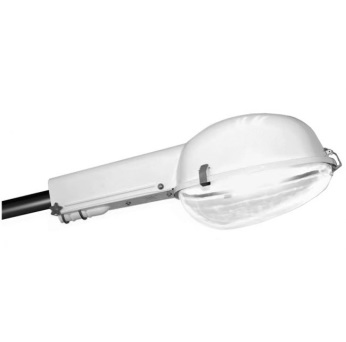 Светильник РКУМощность: 250 Вт.Габариты ДхВхШ: 675х300х2752.Установка скамеекУстановка скамеек2.1.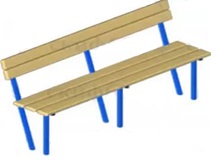 Скамья деревянная со спинкойГабариты ДхВхШ: 1950х480х9003.Установка урнУстановка урн3.1.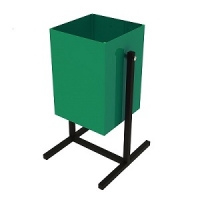 Урна квадратнаяГабариты ДхВхШ: 550х350х2403.2.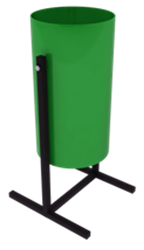 Урна цилиндрическаяГабариты ВхШ: 568х3701.Детское игровое и спортивное оборудованиеДетское игровое и спортивное оборудование1.1.Игровое оборудование:Игровое оборудование:1.1.1.Качалка -балансир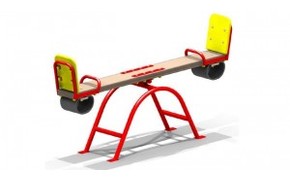 Габаритные размеры:2510х420 мм, Н=880 мм, Н сидения=530 мм
Возрастная группа:3-12 лет
1.1.2.Качели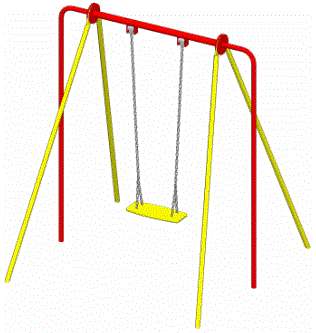 Габаритные размеры:1450х1780 мм, Н=1880 мм
Возрастная группа:3-12 лет
1.1.3.Качели 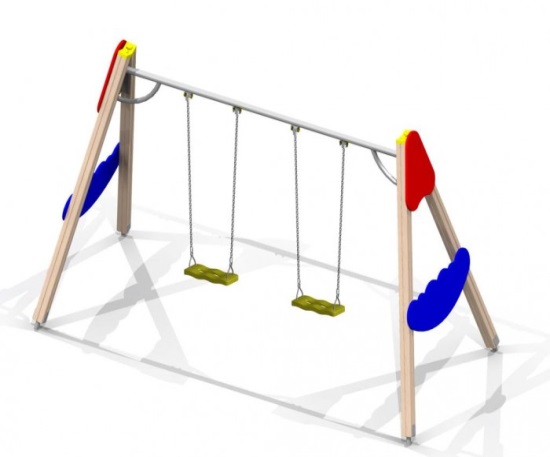 Габаритные размеры:3850х1760 мм, Н=2380 мм
Возрастная группа:3-12 лет1.1.4.Карусель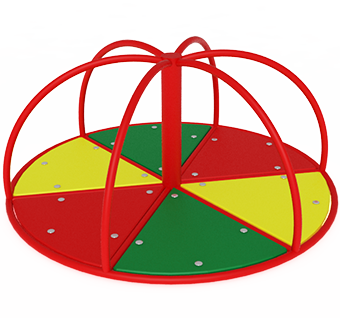 Габаритные размеры: Высота700 ммДиаметр1600 мм1.1.5.Карусель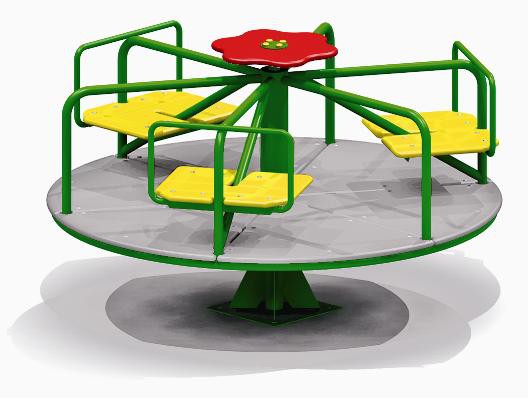 Габаритные размеры:D=1640 мм, H=715 мм, Н площадки=80 мм
Возрастная группа:3-12 лет1.1.6.Горка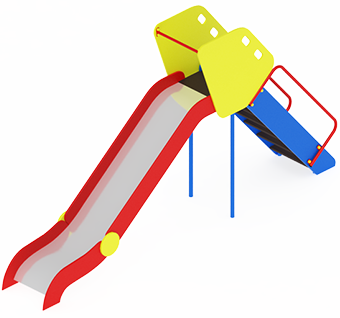 Габаритные размеры:Длина 4050хх ммШирина 600 ммВысота 2200 мм1.1.7.Песочница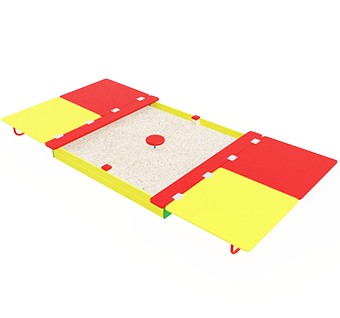 Габаритные размеры:Длина1830 ммШирина2000 ммВысота480 мм1.1.8.Песочница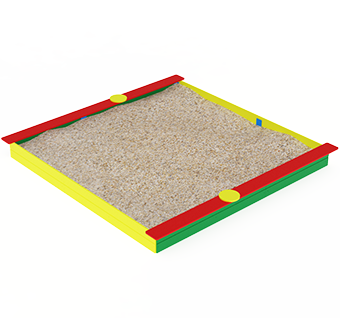 Габаритные размеры:Длина3140 ммШирина3140 ммВысота220 мм1.1.9.Детский игровой комплекс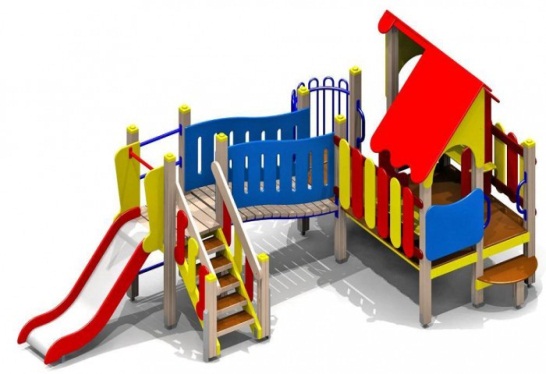 Габаритные размеры:5475х3100 мм, Н=2480 мм, Н площадок 650 мм, 950 мм
Возрастная группа:3-7 лет1.1.10.Детский игровой комплекс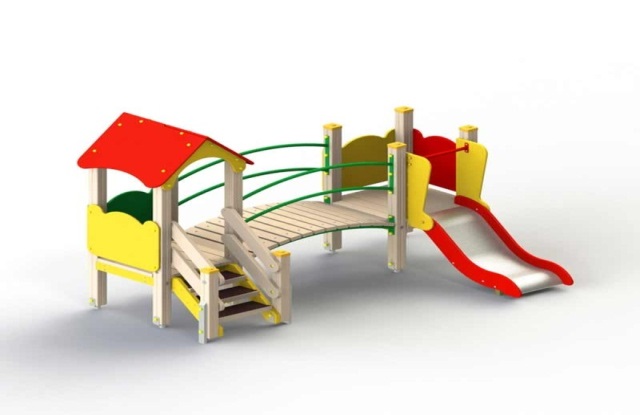 Габаритные размеры:3225х2055 мм, Н=2270 мм, Н площадки 650 мм
Возрастная группа:3-7 лет1.1.11.Детский игровой комплекс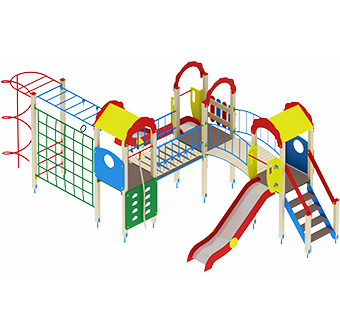 Габаритные размеры:7570х3540 ммВысота3000 мм1.1.12.Детский игровой комплекс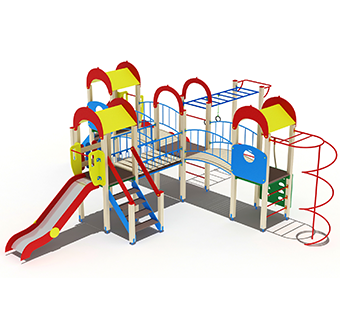 Габаритные размеры:8240 х 8470 ммВысота3000 мм1.2.Спортивное оборудование:Спортивное оборудование:1.2.2.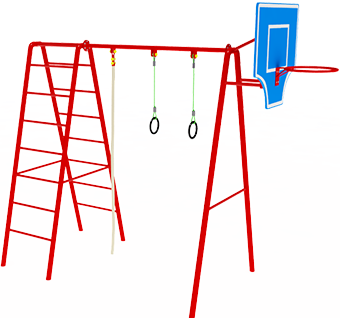 Габаритные размеры:Длина3650 ммШирина1500 ммВысота2800 мм1.2.4.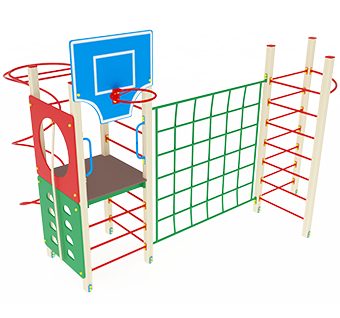 Габаритные размеры:Длина3400 ммШирина4100 ммВысота2850 мм1.3.Тренажеры:Тренажеры:1.3.1.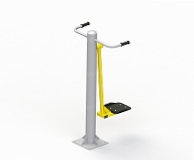 Габаритные размеры:740х850 мм, Н=1488 мм
Возрастная группа: от 14 лет
1.3.2.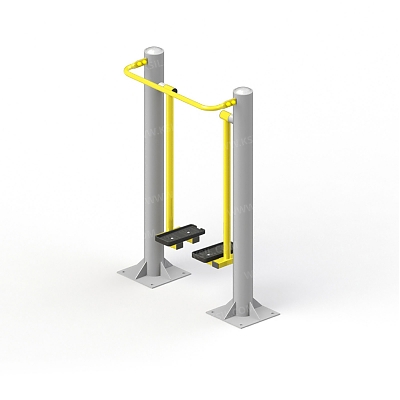 Габаритные размеры:1015х486 мм, Н=1535 мм
Возрастная группа: от 14 лет
1.3.3.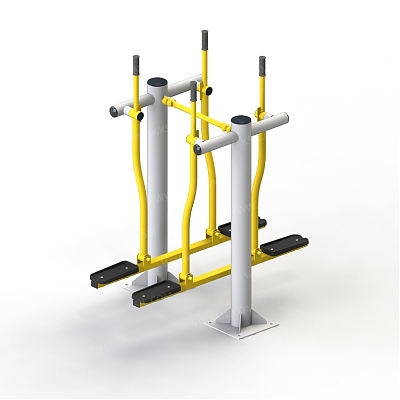 Габаритные размеры:1470х955 мм, Н=1615 мм
Возрастная группа:от 14 лет
1.3.4.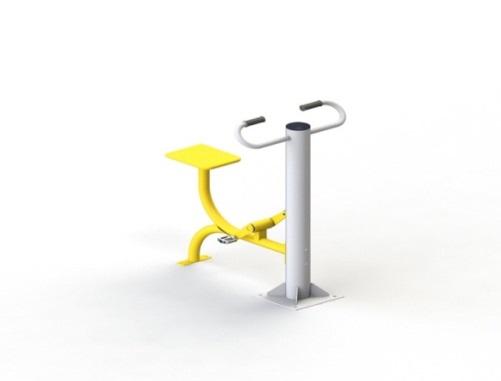 Габаритные размеры:980х760 мм, Н=1188 мм
Возрастая группа:от 14 лет
1.3.5.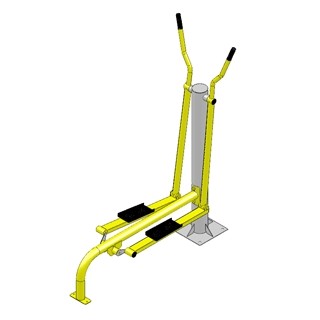 Габаритные размеры:1550х465 мм, Н=1500 мм
Возрастная группа:от 14 лет
№п/пНаименование видов работЕд. изм.Кол-воСтоимость с НДС, руб.1.Минимальный перечень видов работ по благоустройству дворовых территорийМинимальный перечень видов работ по благоустройству дворовых территорийМинимальный перечень видов работ по благоустройству дворовых территорийМинимальный перечень видов работ по благоустройству дворовых территорий1.1.Ремонт дворовых проездовкв. м.11415,31.2.Обеспечение освещения дворовых территорийшт.1453701.3.Установка скамеекшт.168001.4.Установка урнышт.112002.Перечень дополнительных видов работ по благоустройству дворовых территорийПеречень дополнительных видов работ по благоустройству дворовых территорийПеречень дополнительных видов работ по благоустройству дворовых территорийПеречень дополнительных видов работ по благоустройству дворовых территорий2.1.Оборудование детских и (или) спортивных площадок (шт.1390002.2.Оборудование автомобильных парковокм21576,22.3.Устройство и обустройство тротуаров, пешеходных дорожекм22384,602.4.Ремонт фасадам27302.5.Ремонт отмостким210622.6.Ограждением.п.540